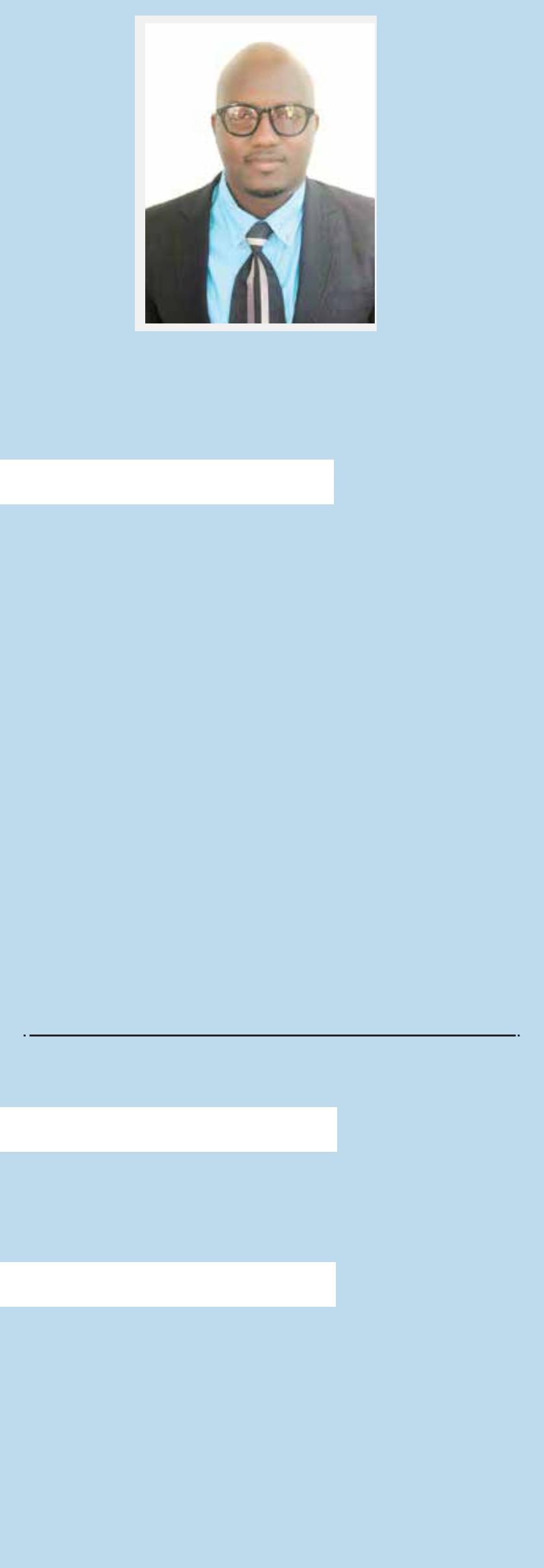 Emmanuel Network Engineer, IT Security ManagerPersonal DetailsName	: Emmanuel Emmanuel.354285@2freemail.com 	Nationality	: BurundianD.O.B	: 25th December 1990Computer ProficiencyOperating Systems:Windows Server 2012 &Red Hat (Linux) and Kali Linux (Penetration Testing)Educational QualificationCompleted Graduation In Computer Application [First Class]From Sarvabharatiyashikshapeeth (Hyderabad) 2015Completed Master Of Advanced Computer ApplicationObjectiveSeeking a challenging position in the field of information security and network security in a reputed company, where I can utilize my skills for devloping my career and for the growth of the organization. To secure a challenging position where I can eﬀctively contribute my skills as IT security Professional that oﬀers professional growth while being resourceful, innovative and flexible.Professional Experienceone year in Information Technology & networking field as a Network EngineerCompany Name :	TNA technologies, Pune,Maharashtra,IndiaDuration: June 2015 to June 2016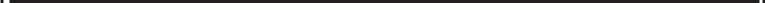 8 month experince as a IT Security ManagerCompany Name :	Velox Bussiness Services, Pune,Maharashtra, IndiaDuration: June 2016 to till Feb 2017Professional Certification (owned )CCNA 200-125 (cisco certified network associate)CEHv9 (certified ethical hacker)CHFI V8 (Computer Hacking Forensics Investigator)Skill Set:Tools used:Enumeration	: whois, NmapScanning	: Zenmap, Nessus, WiresharkWeb Penetration Testing	: Burpsuit, acunetixN/W Penetration testing	: Metasploit, ArmittageSniﬃng	: Cain & Abel, wiresharkTracking	: Email TrackerAbility to create virus, worms, sql injection, cross site injection Penetration testerCisco packet tracer ,A+Installation of software and Hardware,TroubleshootingMaintenanceSafety ImplementationN+OSI and TCP/IP models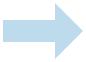 •	IP Addresses, Subnetting, SupernettingInternet Protocols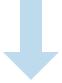 Installation of Network Hardware and SoftwareCabels and ConnectorsCrimpingTroubleshooting Network IssuesMCSAInstalling and Configuring Windows Server 2012Installing and Configuring Domain Controller, DNS, DHCP, Hyper-VManaging Group PoliciesTroubleshootingCCNAOSI ModelSwitching and RoutingConfiguring VLANRouter ConfigurationCEHFoot printing/Information Gathering Information about a target Using Kali Linux tools and Social Engineering.Scanning Target Using Kali Linux Tools.Performing nMap Scan.System hacking using Diﬀerent Software.Research on MalwaresProtecting the System Using Software and TweaksSniffing Internet TrafficHacking WebserversWireless HackingMobile HackingIDS/IPS, Firewalls and Honey PotsCryptographyCHFIDeclarationI hereby declare that the above information is correct to the best of my knowledge and I bear the responsibility for the correctness of the above mentioned particulars.